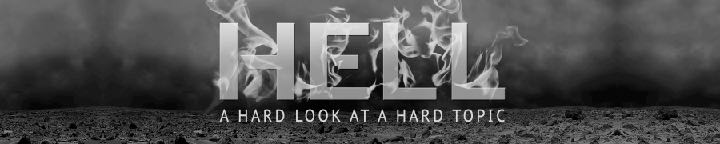 How Can A Loving God Send Good People To Hell?June 30, 2019A Brief History Of HellSheol — Afterlife In The Old TestamentBut God will ransom my soul from the power of Sheol, for he will receive me. Selah. Psalm 49:15 (ESV)Hades — Afterlife In The New TestamentTherefore it says, “When he ascended on high he led a host of captives,…” Ephesians 4:8 (ESV)If I am to live in the flesh, that means fruitful labor for me. Yet which I shall choose I cannot tell. I am hard pressed between the two. My desire is to depart and be with Christ, for that is far better. Philippians 1:22–23 (ESV)Gehenna — A Portrait Of HellLake Of Fire — Actual HellAnd if anyone’s name was not found written in the book of life, he was thrown into the lake of fire. Revelation 20:15 (ESV)How does the Bible describe hell?Hell is a place of punishment.“Then he will say to those on his left, ‘Depart from me, you cursed, into the eternal fire prepared for the devil and his angels. For I was hungry and you gave me no food, I was thirsty and you gave me no drink, I was a stranger and you did not welcome me, naked and you did not clothe me, sick and in prison and you did not visit me.’ Then they also will answer, saying, ‘Lord, when did we see you hungry or thirsty or a stranger or naked or sick or in prison, and did not minister to you?’ Then he will answer them, saying, ‘Truly, I say to you, as you did not do it to one of the least of these, you did not do it to me.’ And these will go away into eternal punishment, but the righteous into eternal life.” Matthew 25:41–46 (ESV)…since indeed God considers it just to repay with affliction those who afflict you, and to grant relief to you who are afflicted as well as to us, when the Lord Jesus is revealed from heaven with his mighty angels in flaming fire, inflicting vengeance on those who do not know God and on those who do not obey the gospel of our Lord Jesus. They will suffer the punishment of eternal destruction, away from the presence of the Lord and from the glory of his might, 2 Thessalonians 1:6–9 (ESV)…and the devil who had deceived them was thrown into the lake of fire and sulfur where the beast and the false prophet were, and they will be tormented day and night forever and ever. Then I saw a great white throne and him who was seated on it. From his presence earth and sky fled away, and no place was found for them. And I saw the dead, great and small, standing before the throne, and books were opened. Then another book was opened, which is the book of life. And the dead were judged by what was written in the books, according to what they had done. And the sea gave up the dead who were in it, Death and Hades gave up the dead who were in them, and they were judged, each one of them, according to what they had done. Then Death and Hades were thrown into the lake of fire. This is the second death, the lake of fire. And if anyone’s name was not found written in the book of life, he was thrown into the lake of fire. 
Revelation 20:10–15 (ESV)Hell is eternal.And many of those who sleep in the dust of the earth shall awake, some to everlasting life, and some to shame and everlasting contempt. 
Daniel 12:2 (ESV)And if your hand causes you to sin, cut it off. It is better for you to enter life crippled than with two hands to go to hell, to the unquenchable fire. And if your foot causes you to sin, cut it off. It is better for you to enter life lame than with two feet to be thrown into hell. And if your eye causes you to sin, tear it out. It is better for you to enter the kingdom of God with one eye than with two eyes to be thrown into hell, ‘where their worm does not die and the fire is not quenched.’ Mark 9:43–48 (ESV)Then he will say to those on his left, ‘Depart from me, you cursed, into the eternal fire prepared for the devil and his angels. Matthew 25:41 (ESV)And the smoke of their torment goes up forever and ever, and they have no rest, day or night, these worshipers of the beast and its image, and whoever receives the mark of its name.” Revelation 14:11 (ESV)…just as Sodom and Gomorrah and the surrounding cities, which likewise indulged in sexual immorality and pursued unnatural desire, serve as an example by undergoing a punishment of eternal fire. Jude 7 (ESV)Hell is indescribable pain.The Son of Man will send his angels, and they will gather out of his kingdom all causes of sin and all law-breakers, and throw them into the fiery furnace. In that place there will be weeping and gnashing of teeth. 
Matthew 13:41–42 (ESV)And if your hand causes you to sin, cut it off. It is better for you to enter life crippled than with two hands to go to hell, to the unquenchable fire. 
Mark 9:43 (ESV)How can a loving God send good people to hell?None of us are good people.For what can be known about God is plain to them, because God has shown it to them. For his invisible attributes, namely, his eternal power and divine nature, have been clearly perceived, ever since the creation of the world, in the things that have been made. So they are without excuse. 
Romans 1:19–20 (ESV)…as it is written: “None is righteous, no, not one; no one understands; no one seeks for God. All have turned aside; together they have become worthless; no one does good, not even one.” “Their throat is an open grave; they use their tongues to deceive.” “The venom of asps is under their lips.” “Their mouth is full of curses and bitterness.” “Their feet are swift to shed blood; in their paths are ruin and misery, and the way of peace they have not known.” “There is no fear of God before their eyes.” Romans 3:10–18 (ESV)But because of your hard and impenitent heart you are storing up wrath for yourself on the day of wrath when God’s righteous judgment will be revealed. Romans 2:5 (ESV)God is holy and just, not just loving.…“Holy, holy, holy is the Lord of hosts; the whole earth is full of his glory!” Isaiah 6:3 (ESV)ApplicationHow a loving God can send good people to hell is a false question. The real question is how a holy and just God can make a way for sinful people to get to heaven. The only answer is Jesus.When it comes to offending people if we talk about Jesus, get over it! When someone around you is headed for disaster, you don’t worry about offending them. You worry about saving them.